Сумська міська радаVIІ СКЛИКАННЯ         СЕСІЯРІШЕННЯвід                       2019 року №            -МРм. СумиРозглянувши звернення громадян, надані документи, відповідно до протоколу засідання постійної комісії з питань архітектури, містобудування, регулювання земельних відносин, природокористування та екології Сумської міської ради від 21.03.2019 № 147, статей 12, 40, 118, 121, 122 Земельного кодексу України, статті 50 Закону України «Про землеустрій», керуючись пунктом 34 частини першої статті 26 Закону України «Про місцеве самоврядування в Україні», Сумська міська рада ВИРІШИЛА:	Відмовити в наданні дозволу на розроблення проектів землеустрою щодо відведення земельних ділянок у власність громадянам для будівництва і обслуговування жилого будинку, господарських будівель і споруд у зв’язку з невідповідністю місця розташування земельних ділянок вимогам законів, прийнятих відповідно до них нормативно-правових актів згідно з додатком.Сумський міський голова                                                                    О.М. ЛисенкоВиконавець: Клименко Ю.М.Ініціатор розгляду питання –– постійна комісія з питань архітектури, містобудування, регулювання земельних відносин, природокористування та екології Сумської міської ради Проект рішення підготовлено департаментом забезпечення ресурсних платежів Сумської міської радиДоповідач – департамент забезпечення ресурсних платежів Сумської міської радиДодатокдо рішення Сумської міської ради «Про відмову в наданні дозволу на розроблення проектів землеустрою щодо відведення земельних ділянок громадянам за адресою: м. Суми, вул. Нижньолепехівська, біля буд. № 42»від                   2019 року №               -МРСПИСОКгромадян, яким відмовляється в наданні дозволу на розроблення проектів землеустрою щодо відведення земельних ділянок для будівництва і обслуговування жилого будинку, господарських будівель і споруд Сумський міський голова                                                                                                                                                      О.М. ЛисенкоВиконавець: Клименко Ю.М. 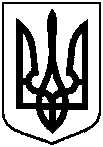 Проектоприлюднено «__»_________2019 р.Про відмову в наданні дозволу на розроблення проектів землеустрою щодо відведення земельних ділянок громадянам за адресою: м. Суми,                  вул. Нижньолепехівська, біля буд. № 42 № з/пПрізвище, ім’я, по батькові, реєстраційний номер облікової картки платника податків або серія та номер паспортаАдреса земельної ділянкиОрієнтовна площа земельної ділянки,гаУмовинадання123451.Ковака Василь Васильовичвул. Нижньолепехівська, біля буд. № 420,1000власність2.Єрьоменко Дмитро Юрійович вул. Нижньолепехівська, біля буд. № 420,1000власність3.Ярошенко Ігор Федоровичвул. Нижньолепехівська, біля буд. № 420,1000власність